T.C.BURDUR MEHMET AKİF ERSOY ÜNİVERSİTESİ YEŞİLOVA İSMAİL AKIN TURİZM MESLEK YÜKSEKOKULU 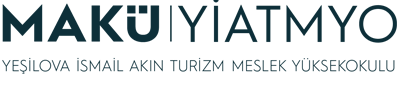 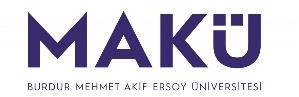 PERSONEL İŞLERİGÖREV TANIM FORMUGörev, Yetki ve SorumluluklarYüksekokul kadrosunda bulunan idari ve akademik personelin ve halen çalışmakta olan               personele ait özlük dosyaları tutmak,Personelin kıdem, terfi, görev süresi uzatma işlemlerinin takibinin yapılması,Personeli ilgilendiren yazışmaların, tebliğ ve duyuruların yapılması,Akademik ve İdari personelin her türlü özlük işlerinin takibi,Yüksekokulumuz bölümlerinin akademik personel ihtiyacı için ilan hazırlamak ve Rektörlük Makamına sunmak,Hizmetli personelin terfilerinin düzenlenmesi,Yüksekokulumuz elemanlarının yıllık izinlerinin yanında rapor, mazeret ve görevli izinlerinin takibi,Yüksekokulumuz elemanlarının e-emekli sandığı online işlemlerinin yürütülmesi,Akademik ve idari personele ait her türlü yazışmayı yapmak,Akademik ve İdari Personelin görevlendirme onaylarını çıkarmak, kontrolünü yapmak ve takip etmek,Görev süreleri sona eren akademik personelin görev süresini yenilemesine 1 ay kala ilgili bölümlerle iletişim kurarak takibini sağlamak,Personele ait sağlık kurumu raporlarının yazışmalarını yapmak ve ilgili birimlere bildirmek,Yüksekokul idaresinin hizmet gereği olarak vereceği diğer görevleri yapmak,Akademik ve idari personelin diğer kurumlarda çalıştığı hizmet günlerinin toplanması,Derece ve kademelerine yansıtılması işlemlerini takip etmek ve evrakını hazırlamakAday memurlarının asaletlerinin onayına ilişkin işlemlerin yapılması,Görevde Yükselme Sınavlarını duyurulması ve takibi,Soruşturma sonucuna göre verilen cezaların takip edilmesi ve verilen ceza durumuna göre gerekli bildirimlerin yapılması,Göreve başlayan personelle ilgili Personel Daire Başkanlığı’na bilgi verilmesi, istifa görev süresi biten personelin ilişiğinin kesilmesi, görev uzatmalarının yapılması,Bağlı olduğu üst yönetici/yöneticileri tarafından verilen diğer işlerin ve işlemlerin yapılması.GörevPersonel İşleriÜst YöneticiMüdür ve Yüksekokul SekreteriAstları